A Comissão de Ensino e Formação – CEF-CAU/RJ, reunida ordinariamente por meio de videoconferência, no dia 14 de abril de 2023, e, no uso das competências que lhe conferem os arts. 109 e 110 do Regimento Interno do CAU/RJ, com a participação dos Conselheiros Alyne Fernanda Cardoso Reis, Bernardo Nascimento Soares, Leila Marques da Silva, Rogerio Goldfeld Cardeman, Tanya Argentina Cano Collado e Tereza Cristina Dos Reis, após análise do assunto em epígrafe, eConsiderando a Resolução CAU/BR nº 162/2018 que dispõe sobre o registro do título complementar e o exercício das atividades do arquiteto e urbanista com especialização em Engenharia de Segurança do Trabalho e dá outras providências;Considerando os normativos referentes ao título de especialista em Engenharia de Segurança do Trabalho: Lei nº 7410/1985 e Decreto nº 92530/1986 e os normativos vigentes no sistema de ensino: Resolução CNE/CES nº 1/2018 e Parecer CFE/CESU nº 19/1987;Considerando a Deliberação nº 017/2020-CEF-CAU/BR que dispõe sobre os normativos vigentes para deferimento de requerimento de registro de título complementar de Engenheiro(a) de Segurança do Trabalho (Especialização) submetido à apreciação do CAU;Considerando a Deliberação Plenária DPOBR nº 00101-05/2020, que aprova as orientações e os procedimentos para registro de título complementar de Engenheiro(a) de Segurança do Trabalho (Especialização), e dá outras providências;Considerando a Deliberação nº 006/2020-CEF-CAU/RJ, que delega a instrução e análise de processos de registro do título complementar de Engenheiro(a) de Segurança do Trabalho (Especialização) para o corpo técnico da Gerência Técnica do CAU/RJ, conforme Resolução CAU/BR nº 162/2018;Considerando a Deliberação nº 009/2021-CEF-CAU/BR que esclareceu aos CAU/UF, em especial ao CAU/RJ, a inexistência de restrições para registro do título complementar deAvenida República do Chile 230 – 23º andar Centro - Rio de Janeiro - RJ - CEP: 20031-170especialização em Engenharia de Segurança do Trabalho na modalidade de Ensino a distância no CAU, desde que o curso esteja regular perante o MEC e atenda ao disposto na Resolução CAU/BR nº 162/2018 e na Deliberação Plenária DPOBR-0101-05 2020, especialmente no que se refere às horas destinadas às atividades práticas, conforme as diretrizes curriculares fixadas pelo Conselho Nacional de Educação (CNE), em observância ao parágrafo único do art. 1º da Lei 7.410, de 1985;Considerando a análise dos documentos apresentados: Certificado, Histórico Escolar e documentos complementares;DELIBEROU:1. APROVAR as inclusões em caráter definitivo dos títulos complementares de Pós- graduação em Engenharia de Segurança do Trabalho ao registro dos profissionais requerentes através dos protocolos SICCAU nº 1726791/2023, 1722480/2023, 1722781/2023 e 1736819/2023, conforme relatórios de análise individual de documentação, anexos a esta deliberação.Rio de Janeiro/RJ, 14 de abril de 2023.TANYA ARGENTINA CANO COLLADOCoordenadora CEF-CAU/RJAvenida República do Chile 230 – 23º andar Centro - Rio de Janeiro - RJ - CEP: 20031-170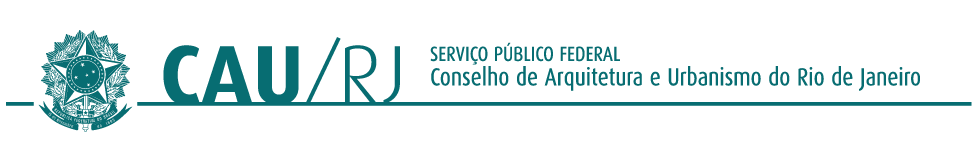 TÍTULO DE ENGENHEIRO DE SEGURANÇA DO TRABALHO (DELIBERAÇÃO PLENÁRIA DPOBR Nº 00101-05/2020)PROCESSOPROTOCOLOS SICCAU nº 1726791/2023, 1722480/2023, 1722781/2023 e 1736819/2023INTERESSADOVÁRIOSASSUNTOINCLUSÃO DE TÍTULO COMPLEMENTAR DE ESPECIALISTA EM ENGENHARIA DE SEGURANÇA DO TRABALHOIDENTIFICAÇÃO DO REQUERENTE E PROCESSO:IDENTIFICAÇÃO DO REQUERENTE E PROCESSO:IDENTIFICAÇÃO DO REQUERENTE E PROCESSO:IDENTIFICAÇÃO DO REQUERENTE E PROCESSO:IDENTIFICAÇÃO DO REQUERENTE E PROCESSO:IDENTIFICAÇÃO DO REQUERENTE E PROCESSO:IDENTIFICAÇÃO DO REQUERENTE E PROCESSO:IDENTIFICAÇÃO DO REQUERENTE E PROCESSO:IDENTIFICAÇÃO DO REQUERENTE E PROCESSO:Nº Protocolo SICCAU/ANONº Protocolo SICCAU/ANO1726791/20231726791/20231726791/20231726791/20231726791/20231726791/20231726791/2023Nome do RequerenteNome do RequerenteNº Registro CAUNº Registro CAUStatus do RegistroStatus do RegistroATIVOATIVOATIVOATIVOATIVOATIVOATIVODOCUMENTAÇÃO APRESENTADA:DOCUMENTAÇÃO APRESENTADA:DOCUMENTAÇÃO APRESENTADA:DOCUMENTAÇÃO APRESENTADA:DOCUMENTAÇÃO APRESENTADA:DOCUMENTAÇÃO APRESENTADA:DOCUMENTAÇÃO APRESENTADA:DOCUMENTAÇÃO APRESENTADA:DOCUMENTAÇÃO APRESENTADA:Certificado e Histórico EscolarCertificado e Histórico EscolarCertificado 1150/2018 (Livro AE 119, FL 006), Histórico Escolar eOfício nº 031/2023 (confirmação de egresso e carga horária prática cursada)Certificado 1150/2018 (Livro AE 119, FL 006), Histórico Escolar eOfício nº 031/2023 (confirmação de egresso e carga horária prática cursada)Certificado 1150/2018 (Livro AE 119, FL 006), Histórico Escolar eOfício nº 031/2023 (confirmação de egresso e carga horária prática cursada)Certificado 1150/2018 (Livro AE 119, FL 006), Histórico Escolar eOfício nº 031/2023 (confirmação de egresso e carga horária prática cursada)Certificado 1150/2018 (Livro AE 119, FL 006), Histórico Escolar eOfício nº 031/2023 (confirmação de egresso e carga horária prática cursada)Certificado 1150/2018 (Livro AE 119, FL 006), Histórico Escolar eOfício nº 031/2023 (confirmação de egresso e carga horária prática cursada)Certificado 1150/2018 (Livro AE 119, FL 006), Histórico Escolar eOfício nº 031/2023 (confirmação de egresso e carga horária prática cursada)IDENTIFICAÇÃO DA INSTITUIÇÃO E DO CURSO:IDENTIFICAÇÃO DA INSTITUIÇÃO E DO CURSO:IDENTIFICAÇÃO DA INSTITUIÇÃO E DO CURSO:IDENTIFICAÇÃO DA INSTITUIÇÃO E DO CURSO:IDENTIFICAÇÃO DA INSTITUIÇÃO E DO CURSO:IDENTIFICAÇÃO DA INSTITUIÇÃO E DO CURSO:IDENTIFICAÇÃO DA INSTITUIÇÃO E DO CURSO:IDENTIFICAÇÃO DA INSTITUIÇÃO E DO CURSO:IDENTIFICAÇÃO DA INSTITUIÇÃO E DO CURSO:Nome da InstituiçãoNome da InstituiçãoUNIVERSIDADE FEDERAL FLUMINENSEUNIVERSIDADE FEDERAL FLUMINENSEUNIVERSIDADE FEDERAL FLUMINENSEUNIVERSIDADE FEDERAL FLUMINENSEUNIVERSIDADE FEDERAL FLUMINENSEUNIVERSIDADE FEDERAL FLUMINENSEUNIVERSIDADE FEDERAL FLUMINENSECódigo MEC da IESCódigo MEC da IES572572572572572572572Código MEC do cursoCódigo MEC do curso5314531453145314531453145314Portaria/Decreto de CredenciamentoPortaria/Decreto de CredenciamentoPORTARIA RECREDENCIMENTO Nº 144, DE 27 DE FEVEREIRO DE2013.PORTARIA RECREDENCIMENTO Nº 144, DE 27 DE FEVEREIRO DE2013.PORTARIA RECREDENCIMENTO Nº 144, DE 27 DE FEVEREIRO DE2013.PORTARIA RECREDENCIMENTO Nº 144, DE 27 DE FEVEREIRO DE2013.PORTARIA RECREDENCIMENTO Nº 144, DE 27 DE FEVEREIRO DE2013.PORTARIA RECREDENCIMENTO Nº 144, DE 27 DE FEVEREIRO DE2013.PORTARIA RECREDENCIMENTO Nº 144, DE 27 DE FEVEREIRO DE2013.DADOS DO CURSO REALIZADO:DADOS DO CURSO REALIZADO:DADOS DO CURSO REALIZADO:DADOS DO CURSO REALIZADO:DADOS DO CURSO REALIZADO:DADOS DO CURSO REALIZADO:DADOS DO CURSO REALIZADO:DADOS DO CURSO REALIZADO:DADOS DO CURSO REALIZADO:Período do CursoPeríodo do Curso29/10/2013 à 10/12/201529/10/2013 à 10/12/201529/10/2013 à 10/12/201529/10/2013 à 10/12/201529/10/2013 à 10/12/201529/10/2013 à 10/12/201529/10/2013 à 10/12/2015Título da Monografia ou Trabalho de Conclusão de Curso (Opcional)Título da Monografia ou Trabalho de Conclusão de Curso (Opcional)E-mail para a Instituição de Ensino com confirmação do egressoE-mail para a Instituição de Ensino com confirmação do egressoConfirmação de egresso e carga horária prática através de e-mail em 21/03/2023: Diogo de Azevedo Leão (                                                    ) Ofício nº 031/2023Confirmação de egresso e carga horária prática através de e-mail em 21/03/2023: Diogo de Azevedo Leão (                                                    ) Ofício nº 031/2023Confirmação de egresso e carga horária prática através de e-mail em 21/03/2023: Diogo de Azevedo Leão (                                                    ) Ofício nº 031/2023Confirmação de egresso e carga horária prática através de e-mail em 21/03/2023: Diogo de Azevedo Leão (                                                    ) Ofício nº 031/2023Confirmação de egresso e carga horária prática através de e-mail em 21/03/2023: Diogo de Azevedo Leão (                                                    ) Ofício nº 031/2023Confirmação de egresso e carga horária prática através de e-mail em 21/03/2023: Diogo de Azevedo Leão (                                                    ) Ofício nº 031/2023Confirmação de egresso e carga horária prática através de e-mail em 21/03/2023: Diogo de Azevedo Leão (                                                    ) Ofício nº 031/2023ANÁLISE DA ESTRUTURA CURRICULAR:ANÁLISE DA ESTRUTURA CURRICULAR:ANÁLISE DA ESTRUTURA CURRICULAR:ANÁLISE DA ESTRUTURA CURRICULAR:ANÁLISE DA ESTRUTURA CURRICULAR:ANÁLISE DA ESTRUTURA CURRICULAR:ANÁLISE DA ESTRUTURA CURRICULAR:ANÁLISE DA ESTRUTURA CURRICULAR:ANÁLISE DA ESTRUTURA CURRICULAR:Disciplina obrigatória (Parecer CFE/CESU 19/1987)Carga Horária mínimaDisciplina CursadaDisciplina CursadaDisciplina CursadaDisciplina CursadaCarga Horária cursadaCarga Horária cursadaParecerIntrodução a Engenharia de Segurançado Trabalho20Introdução à Engenharia de Segurança doTrabalhoIntrodução à Engenharia de Segurança doTrabalhoIntrodução à Engenharia de Segurança doTrabalhoIntrodução à Engenharia de Segurança doTrabalho3030ATENDEPrevenção e Controle de Riscos em Máquinas, Equipamentos e Instalações80Prevenção e Controle de Riscos em Máquinas, Equipamentos e InstalaçõesPrevenção e Controle de Riscos em Máquinas, Equipamentos e InstalaçõesPrevenção e Controle de Riscos em Máquinas, Equipamentos e InstalaçõesPrevenção e Controle de Riscos em Máquinas, Equipamentos e Instalações9090ATENDEHigiene do Trabalho140Higiene do TrabalhoHigiene do TrabalhoHigiene do TrabalhoHigiene do Trabalho150150ATENDEProteção do Meio Ambiente45Proteção ao Meio AmbienteProteção ao Meio AmbienteProteção ao Meio AmbienteProteção ao Meio Ambiente4545ATENDEProteção contra Incêndio e Explosões60Proteção contra Incêndio e ExplosõesProteção contra Incêndio e ExplosõesProteção contra Incêndio e ExplosõesProteção contra Incêndio e Explosões6060ATENDEGerência de Riscos60Gerência de RiscosGerência de RiscosGerência de RiscosGerência de Riscos6060ATENDEPsicologia na Engenharia de Segurança, Comunicação e Treinamento15Psicologia da Engenharia de Segurança, Comunicação e TreinamentoPsicologia da Engenharia de Segurança, Comunicação e TreinamentoPsicologia da Engenharia de Segurança, Comunicação e TreinamentoPsicologia da Engenharia de Segurança, Comunicação e Treinamento1515ATENDEAdministração Aplicada a Engenharia deSegurança30Administração aplicada a Engenharia deSegurançaAdministração aplicada a Engenharia deSegurançaAdministração aplicada a Engenharia deSegurançaAdministração aplicada a Engenharia deSegurança3030ATENDEAmbiente e as Doenças do Trabalho50O Ambiente e as Doenças do TrabalhoO Ambiente e as Doenças do TrabalhoO Ambiente e as Doenças do TrabalhoO Ambiente e as Doenças do Trabalho6060ATENDEErgonomia30ErgonomiaErgonomiaErgonomiaErgonomia3030ATENDELegislação e Normas Técnicas20Legislação e Normas técnicasLegislação e Normas técnicasLegislação e Normas técnicasLegislação e Normas técnicas3030ATENDECARGA HORÁRIA TOTAL DISCIPLINASOBRIGATÓRIAS550CARGA HORÁRIA TOTAL DISCIPLINASOBRIGATÓRIAS CURSADASCARGA HORÁRIA TOTAL DISCIPLINASOBRIGATÓRIAS CURSADASCARGA HORÁRIA TOTAL DISCIPLINASOBRIGATÓRIAS CURSADASCARGA HORÁRIA TOTAL DISCIPLINASOBRIGATÓRIAS CURSADAS600600ATENDEOptativas (Complementares)50SEGURANÇA EM INSTALAÇÕES ELÉTRICASSEGURANÇA EM INSTALAÇÕES ELÉTRICASSEGURANÇA EM INSTALAÇÕES ELÉTRICASSEGURANÇA EM INSTALAÇÕES ELÉTRICAS1515ATENDEOptativas (Complementares)50SEGURANÇA NA CONSTRUÇÃO CIVILSEGURANÇA NA CONSTRUÇÃO CIVILSEGURANÇA NA CONSTRUÇÃO CIVILSEGURANÇA NA CONSTRUÇÃO CIVIL1515ATENDEOptativas (Complementares)50Projeto FinalProjeto FinalProjeto FinalProjeto Final3030ATENDECARGA HORÁRIA TOTAL600CARGA HORÁRIA TOTAL CURSADACARGA HORÁRIA TOTAL CURSADACARGA HORÁRIA TOTAL CURSADACARGA HORÁRIA TOTAL CURSADA660660ATENDENÚMERO DE HORAS AULA PRÁTICAS(10%total)Distribuídas nas disciplinas conforme Ofício nº031/2023 enviado pela UFFDistribuídas nas disciplinas conforme Ofício nº031/2023 enviado pela UFFDistribuídas nas disciplinas conforme Ofício nº031/2023 enviado pela UFFDistribuídas nas disciplinas conforme Ofício nº031/2023 enviado pela UFF6060ATENDEANÁLISE DO CORPO DOCENTE:ANÁLISE DO CORPO DOCENTE:ANÁLISE DO CORPO DOCENTE:ANÁLISE DO CORPO DOCENTE:ANÁLISE DO CORPO DOCENTE:ANÁLISE DO CORPO DOCENTE:ANÁLISE DO CORPO DOCENTE:ANÁLISE DO CORPO DOCENTE:ANÁLISE DO CORPO DOCENTE:Total de professores sem pós graduaçãoTotal de professores sem pós graduação0000000Total de professores EspecialistasTotal de professores Especialistas0000000Total de prof. com Mestrado ou DoutoradoTotal de prof. com Mestrado ou Doutorado9999999TOTAL DE PROFESSORESTOTAL DE PROFESSORES9999999Percentual de Professores com Mestrado ouDoutorado (> ou = 30%)Percentual de Professores com Mestrado ouDoutorado (> ou = 30%)100%100%100%100%100%100%ATENDEIDENTIFICAÇÃO DO REQUERENTE E PROCESSO:IDENTIFICAÇÃO DO REQUERENTE E PROCESSO:IDENTIFICAÇÃO DO REQUERENTE E PROCESSO:IDENTIFICAÇÃO DO REQUERENTE E PROCESSO:IDENTIFICAÇÃO DO REQUERENTE E PROCESSO:IDENTIFICAÇÃO DO REQUERENTE E PROCESSO:IDENTIFICAÇÃO DO REQUERENTE E PROCESSO:IDENTIFICAÇÃO DO REQUERENTE E PROCESSO:Nº Protocolo SICCAU/ANONº Protocolo SICCAU/ANO1722480/20231722480/20231722480/20231722480/20231722480/20231722480/2023Nome do RequerenteNome do RequerenteNº Registro CAUNº Registro CAUStatus do RegistroStatus do RegistroATIVOATIVOATIVOATIVOATIVOATIVODOCUMENTAÇÃO APRESENTADA:DOCUMENTAÇÃO APRESENTADA:DOCUMENTAÇÃO APRESENTADA:DOCUMENTAÇÃO APRESENTADA:DOCUMENTAÇÃO APRESENTADA:DOCUMENTAÇÃO APRESENTADA:DOCUMENTAÇÃO APRESENTADA:DOCUMENTAÇÃO APRESENTADA:Certificado e Histórico EscolarCertificado e Histórico EscolarCertificado 772/2006 (Livro AE 28, FL 186 V), Histórico Escolar e Ofício nº 030/2023 (confirmação de egresso e carga horária prática cursada)Certificado 772/2006 (Livro AE 28, FL 186 V), Histórico Escolar e Ofício nº 030/2023 (confirmação de egresso e carga horária prática cursada)Certificado 772/2006 (Livro AE 28, FL 186 V), Histórico Escolar e Ofício nº 030/2023 (confirmação de egresso e carga horária prática cursada)Certificado 772/2006 (Livro AE 28, FL 186 V), Histórico Escolar e Ofício nº 030/2023 (confirmação de egresso e carga horária prática cursada)Certificado 772/2006 (Livro AE 28, FL 186 V), Histórico Escolar e Ofício nº 030/2023 (confirmação de egresso e carga horária prática cursada)Certificado 772/2006 (Livro AE 28, FL 186 V), Histórico Escolar e Ofício nº 030/2023 (confirmação de egresso e carga horária prática cursada)IDENTIFICAÇÃO DA INSTITUIÇÃO E DO CURSO:IDENTIFICAÇÃO DA INSTITUIÇÃO E DO CURSO:IDENTIFICAÇÃO DA INSTITUIÇÃO E DO CURSO:IDENTIFICAÇÃO DA INSTITUIÇÃO E DO CURSO:IDENTIFICAÇÃO DA INSTITUIÇÃO E DO CURSO:IDENTIFICAÇÃO DA INSTITUIÇÃO E DO CURSO:IDENTIFICAÇÃO DA INSTITUIÇÃO E DO CURSO:IDENTIFICAÇÃO DA INSTITUIÇÃO E DO CURSO:Nome da InstituiçãoNome da InstituiçãoUNIVERSIDADE FEDERAL FLUMINENSEUNIVERSIDADE FEDERAL FLUMINENSEUNIVERSIDADE FEDERAL FLUMINENSEUNIVERSIDADE FEDERAL FLUMINENSEUNIVERSIDADE FEDERAL FLUMINENSEUNIVERSIDADE FEDERAL FLUMINENSECódigo MEC da IESCódigo MEC da IES572572572572572572Código MEC do cursoCódigo MEC do curso531453145314531453145314Portaria/Decreto de CredenciamentoPortaria/Decreto de CredenciamentoPORTARIA RECREDENCIMENTO Nº 144, DE 27 DE FEVEREIRO DE2013.PORTARIA RECREDENCIMENTO Nº 144, DE 27 DE FEVEREIRO DE2013.PORTARIA RECREDENCIMENTO Nº 144, DE 27 DE FEVEREIRO DE2013.PORTARIA RECREDENCIMENTO Nº 144, DE 27 DE FEVEREIRO DE2013.PORTARIA RECREDENCIMENTO Nº 144, DE 27 DE FEVEREIRO DE2013.PORTARIA RECREDENCIMENTO Nº 144, DE 27 DE FEVEREIRO DE2013.DADOS DO CURSO REALIZADO:DADOS DO CURSO REALIZADO:DADOS DO CURSO REALIZADO:DADOS DO CURSO REALIZADO:DADOS DO CURSO REALIZADO:DADOS DO CURSO REALIZADO:DADOS DO CURSO REALIZADO:DADOS DO CURSO REALIZADO:Período do CursoPeríodo do Curso04/2003 à 05/200404/2003 à 05/200404/2003 à 05/200404/2003 à 05/200404/2003 à 05/200404/2003 à 05/2004Título da Monografia ou Trabalho de Conclusão de Curso (Opcional)Título da Monografia ou Trabalho de Conclusão de Curso (Opcional)E-mail para a Instituição de Ensino com confirmação do egressoE-mail para a Instituição de Ensino com confirmação do egressoConfirmação de egresso e carga horária prática através de e-mail em 21/03/2023: Diogo de Azevedo Leão                                                Ofício nº 030/2023Confirmação de egresso e carga horária prática através de e-mail em 21/03/2023: Diogo de Azevedo Leão                                                Ofício nº 030/2023Confirmação de egresso e carga horária prática através de e-mail em 21/03/2023: Diogo de Azevedo Leão                                                Ofício nº 030/2023Confirmação de egresso e carga horária prática através de e-mail em 21/03/2023: Diogo de Azevedo Leão                                                Ofício nº 030/2023Confirmação de egresso e carga horária prática através de e-mail em 21/03/2023: Diogo de Azevedo Leão                                                Ofício nº 030/2023Confirmação de egresso e carga horária prática através de e-mail em 21/03/2023: Diogo de Azevedo Leão                                                Ofício nº 030/2023ANÁLISE DA ESTRUTURA CURRICULAR:ANÁLISE DA ESTRUTURA CURRICULAR:ANÁLISE DA ESTRUTURA CURRICULAR:ANÁLISE DA ESTRUTURA CURRICULAR:ANÁLISE DA ESTRUTURA CURRICULAR:ANÁLISE DA ESTRUTURA CURRICULAR:ANÁLISE DA ESTRUTURA CURRICULAR:ANÁLISE DA ESTRUTURA CURRICULAR:Disciplina obrigatória (Parecer CFE/CESU 19/1987)Carga Horária mínimaDisciplina CursadaDisciplina CursadaDisciplina CursadaDisciplina CursadaCarga Horária cursadaParecerIntrodução a Engenharia de Segurançado Trabalho20Introdução à Engenharia de Segurança doTrabalhoIntrodução à Engenharia de Segurança doTrabalhoIntrodução à Engenharia de Segurança doTrabalhoIntrodução à Engenharia de Segurança doTrabalho30ATENDEPrevenção e Controle de Riscos em Máquinas, Equipamentos e Instalações80Prevenção e Controle de Riscos em Máquinas, Equipamentos e InstalaçõesPrevenção e Controle de Riscos em Máquinas, Equipamentos e InstalaçõesPrevenção e Controle de Riscos em Máquinas, Equipamentos e InstalaçõesPrevenção e Controle de Riscos em Máquinas, Equipamentos e Instalações90ATENDEHigiene do Trabalho140Higiene do TrabalhoHigiene do TrabalhoHigiene do TrabalhoHigiene do Trabalho150ATENDEProteção do Meio Ambiente45Proteção ao Meio AmbienteProteção ao Meio AmbienteProteção ao Meio AmbienteProteção ao Meio Ambiente45ATENDEProteção contra Incêndio e Explosões60Proteção contra Incêndio e ExplosõesProteção contra Incêndio e ExplosõesProteção contra Incêndio e ExplosõesProteção contra Incêndio e Explosões60ATENDEGerência de Riscos60Gerência de RiscosGerência de RiscosGerência de RiscosGerência de Riscos60ATENDEPsicologia na Engenharia de Segurança, Comunicação e Treinamento15Psicologia da Engenharia de Segurança, Comunicação e TreinamentoPsicologia da Engenharia de Segurança, Comunicação e TreinamentoPsicologia da Engenharia de Segurança, Comunicação e TreinamentoPsicologia da Engenharia de Segurança, Comunicação e Treinamento15ATENDEAdministração Aplicada a Engenharia deSegurança30Administração aplicada a Engenharia deSegurançaAdministração aplicada a Engenharia deSegurançaAdministração aplicada a Engenharia deSegurançaAdministração aplicada a Engenharia deSegurança30ATENDEAmbiente e as Doenças do Trabalho50O Ambiente e as Doenças do TrabalhoO Ambiente e as Doenças do TrabalhoO Ambiente e as Doenças do TrabalhoO Ambiente e as Doenças do Trabalho60ATENDEErgonomia30ErgonomiaErgonomiaErgonomiaErgonomia30ATENDELegislação e Normas Técnicas20Legislação e Normas técnicasLegislação e Normas técnicasLegislação e Normas técnicasLegislação e Normas técnicas30ATENDECARGA HORÁRIA TOTAL DISCIPLINASOBRIGATÓRIAS550CARGA HORÁRIA TOTAL DISCIPLINASOBRIGATÓRIAS CURSADASCARGA HORÁRIA TOTAL DISCIPLINASOBRIGATÓRIAS CURSADASCARGA HORÁRIA TOTAL DISCIPLINASOBRIGATÓRIAS CURSADASCARGA HORÁRIA TOTAL DISCIPLINASOBRIGATÓRIAS CURSADAS600ATENDEOptativas (Complementares)50SEGURANÇA EM INSTALAÇÕES ELÉTRICASSEGURANÇA EM INSTALAÇÕES ELÉTRICASSEGURANÇA EM INSTALAÇÕES ELÉTRICASSEGURANÇA EM INSTALAÇÕES ELÉTRICAS15ATENDEOptativas (Complementares)50SEGURANÇA NA CONSTRUÇÃO CIVILSEGURANÇA NA CONSTRUÇÃO CIVILSEGURANÇA NA CONSTRUÇÃO CIVILSEGURANÇA NA CONSTRUÇÃO CIVIL15ATENDEOptativas (Complementares)50Fundamentos da Didática do Ensino SuperiorFundamentos da Didática do Ensino SuperiorFundamentos da Didática do Ensino SuperiorFundamentos da Didática do Ensino Superior60ATENDEOptativas (Complementares)50Projeto FinalProjeto FinalProjeto FinalProjeto Final30ATENDECARGA HORÁRIA TOTAL600CARGA HORÁRIA TOTAL CURSADACARGA HORÁRIA TOTAL CURSADACARGA HORÁRIA TOTAL CURSADACARGA HORÁRIA TOTAL CURSADA720ATENDENÚMERO DE HORAS AULA PRÁTICAS(10%total)Distribuídas nas disciplinas conforme Ofício nº 030/2023 enviado pela UFFDistribuídas nas disciplinas conforme Ofício nº 030/2023 enviado pela UFFDistribuídas nas disciplinas conforme Ofício nº 030/2023 enviado pela UFFDistribuídas nas disciplinas conforme Ofício nº 030/2023 enviado pela UFF60ATENDEANÁLISE DO CORPO DOCENTE:ANÁLISE DO CORPO DOCENTE:ANÁLISE DO CORPO DOCENTE:ANÁLISE DO CORPO DOCENTE:ANÁLISE DO CORPO DOCENTE:ANÁLISE DO CORPO DOCENTE:ANÁLISE DO CORPO DOCENTE:ANÁLISE DO CORPO DOCENTE:Total de professores sem pós graduaçãoTotal de professores sem pós graduação000000Total de professores EspecialistasTotal de professores Especialistas000000Total de prof. com Mestrado ou DoutoradoTotal de prof. com Mestrado ou Doutorado101010101010TOTAL DE PROFESSORESTOTAL DE PROFESSORES101010101010Percentual de Professores com Mestrado ouDoutorado (> ou = 30%)Percentual de Professores com Mestrado ouDoutorado (> ou = 30%)100%100%100%100%100%ATENDEIDENTIFICAÇÃO DO REQUERENTE E PROCESSO:IDENTIFICAÇÃO DO REQUERENTE E PROCESSO:IDENTIFICAÇÃO DO REQUERENTE E PROCESSO:IDENTIFICAÇÃO DO REQUERENTE E PROCESSO:IDENTIFICAÇÃO DO REQUERENTE E PROCESSO:IDENTIFICAÇÃO DO REQUERENTE E PROCESSO:IDENTIFICAÇÃO DO REQUERENTE E PROCESSO:IDENTIFICAÇÃO DO REQUERENTE E PROCESSO:IDENTIFICAÇÃO DO REQUERENTE E PROCESSO:IDENTIFICAÇÃO DO REQUERENTE E PROCESSO:Nº Protocolo SICCAU/ANONº Protocolo SICCAU/ANO1722781/20231722781/20231722781/20231722781/20231722781/20231722781/20231722781/20231722781/2023Nome do RequerenteNome do RequerenteNº Registro CAUNº Registro CAUStatus do RegistroStatus do RegistroATIVOATIVOATIVOATIVOATIVOATIVOATIVOATIVODOCUMENTAÇÃO APRESENTADA:DOCUMENTAÇÃO APRESENTADA:DOCUMENTAÇÃO APRESENTADA:DOCUMENTAÇÃO APRESENTADA:DOCUMENTAÇÃO APRESENTADA:DOCUMENTAÇÃO APRESENTADA:DOCUMENTAÇÃO APRESENTADA:DOCUMENTAÇÃO APRESENTADA:DOCUMENTAÇÃO APRESENTADA:DOCUMENTAÇÃO APRESENTADA:Certificado e Histórico EscolarCertificado e Histórico EscolarCertificado B-000046, livro 1B, folha 46 e Histórico EscolarCertificado B-000046, livro 1B, folha 46 e Histórico EscolarCertificado B-000046, livro 1B, folha 46 e Histórico EscolarCertificado B-000046, livro 1B, folha 46 e Histórico EscolarCertificado B-000046, livro 1B, folha 46 e Histórico EscolarCertificado B-000046, livro 1B, folha 46 e Histórico EscolarCertificado B-000046, livro 1B, folha 46 e Histórico EscolarCertificado B-000046, livro 1B, folha 46 e Histórico EscolarIDENTIFICAÇÃO DA INSTITUIÇÃO E DO CURSO:IDENTIFICAÇÃO DA INSTITUIÇÃO E DO CURSO:IDENTIFICAÇÃO DA INSTITUIÇÃO E DO CURSO:IDENTIFICAÇÃO DA INSTITUIÇÃO E DO CURSO:IDENTIFICAÇÃO DA INSTITUIÇÃO E DO CURSO:IDENTIFICAÇÃO DA INSTITUIÇÃO E DO CURSO:IDENTIFICAÇÃO DA INSTITUIÇÃO E DO CURSO:IDENTIFICAÇÃO DA INSTITUIÇÃO E DO CURSO:IDENTIFICAÇÃO DA INSTITUIÇÃO E DO CURSO:IDENTIFICAÇÃO DA INSTITUIÇÃO E DO CURSO:Nome da InstituiçãoNome da InstituiçãoFaculdade Educamais (EDUCA+) UNIMAISFaculdade Educamais (EDUCA+) UNIMAISFaculdade Educamais (EDUCA+) UNIMAISFaculdade Educamais (EDUCA+) UNIMAISFaculdade Educamais (EDUCA+) UNIMAISFaculdade Educamais (EDUCA+) UNIMAISFaculdade Educamais (EDUCA+) UNIMAISFaculdade Educamais (EDUCA+) UNIMAISCódigo MEC da IESCódigo MEC da IES49954995499549954995499549954995Código MEC do cursoCódigo MEC do curso8931389313893138931389313893138931389313Portaria/Decreto de CredenciamentoPortaria/Decreto de CredenciamentoCredenciada pela Portaria MEC nº 1.247 de 14/10/2008 / Portaria MEC nº 1.168 de 09/11/2018 / Credenciada Portaria interna nº 03/2017Credenciada pela Portaria MEC nº 1.247 de 14/10/2008 / Portaria MEC nº 1.168 de 09/11/2018 / Credenciada Portaria interna nº 03/2017Credenciada pela Portaria MEC nº 1.247 de 14/10/2008 / Portaria MEC nº 1.168 de 09/11/2018 / Credenciada Portaria interna nº 03/2017Credenciada pela Portaria MEC nº 1.247 de 14/10/2008 / Portaria MEC nº 1.168 de 09/11/2018 / Credenciada Portaria interna nº 03/2017Credenciada pela Portaria MEC nº 1.247 de 14/10/2008 / Portaria MEC nº 1.168 de 09/11/2018 / Credenciada Portaria interna nº 03/2017Credenciada pela Portaria MEC nº 1.247 de 14/10/2008 / Portaria MEC nº 1.168 de 09/11/2018 / Credenciada Portaria interna nº 03/2017Credenciada pela Portaria MEC nº 1.247 de 14/10/2008 / Portaria MEC nº 1.168 de 09/11/2018 / Credenciada Portaria interna nº 03/2017Credenciada pela Portaria MEC nº 1.247 de 14/10/2008 / Portaria MEC nº 1.168 de 09/11/2018 / Credenciada Portaria interna nº 03/2017DADOS DO CURSO REALIZADO:DADOS DO CURSO REALIZADO:DADOS DO CURSO REALIZADO:DADOS DO CURSO REALIZADO:DADOS DO CURSO REALIZADO:DADOS DO CURSO REALIZADO:DADOS DO CURSO REALIZADO:DADOS DO CURSO REALIZADO:DADOS DO CURSO REALIZADO:DADOS DO CURSO REALIZADO:Período do CursoPeríodo do Curso27/05/2021 - 27/05/202227/05/2021 - 27/05/202227/05/2021 - 27/05/202227/05/2021 - 27/05/202227/05/2021 - 27/05/202227/05/2021 - 27/05/202227/05/2021 - 27/05/202227/05/2021 - 27/05/2022Título da Monografia ou Trabalho de Conclusão de Curso (Opcional)Título da Monografia ou Trabalho de Conclusão de Curso (Opcional)E-mail para a Instituição de Ensino comconfirmação do egressoE-mail para a Instituição de Ensino comconfirmação do egressoConfirmação por e-mail em 22/03/2023: Susane Borges - CoordenadoraAcadêmica (                                                                            Confirmação por e-mail em 22/03/2023: Susane Borges - CoordenadoraAcadêmica (                                                                            Confirmação por e-mail em 22/03/2023: Susane Borges - CoordenadoraAcadêmica (                                                                            Confirmação por e-mail em 22/03/2023: Susane Borges - CoordenadoraAcadêmica (                                                                            Confirmação por e-mail em 22/03/2023: Susane Borges - CoordenadoraAcadêmica (                                                                            Confirmação por e-mail em 22/03/2023: Susane Borges - CoordenadoraAcadêmica (                                                                            Confirmação por e-mail em 22/03/2023: Susane Borges - CoordenadoraAcadêmica (                                                                            Confirmação por e-mail em 22/03/2023: Susane Borges - CoordenadoraAcadêmica (                                                                            ANÁLISE DA ESTRUTURA CURRICULAR:ANÁLISE DA ESTRUTURA CURRICULAR:ANÁLISE DA ESTRUTURA CURRICULAR:ANÁLISE DA ESTRUTURA CURRICULAR:ANÁLISE DA ESTRUTURA CURRICULAR:ANÁLISE DA ESTRUTURA CURRICULAR:ANÁLISE DA ESTRUTURA CURRICULAR:ANÁLISE DA ESTRUTURA CURRICULAR:ANÁLISE DA ESTRUTURA CURRICULAR:ANÁLISE DA ESTRUTURA CURRICULAR:Disciplina obrigatória (Parecer CFE/CESU 19/1987)Carga HoráriamínimaDisciplina CursadaDisciplina CursadaDisciplina CursadaDisciplina CursadaDisciplina CursadaCarga HoráriacursadaCarga HoráriacursadaParecerIntrodução a Engenharia de Segurançado Trabalho20Introdução à Engenharia de Segurança doTrabalhoIntrodução à Engenharia de Segurança doTrabalhoIntrodução à Engenharia de Segurança doTrabalhoIntrodução à Engenharia de Segurança doTrabalhoIntrodução à Engenharia de Segurança doTrabalho2020ATENDEPrevenção e Controle de Riscos em Máquinas, Equipamentos e Instalações80Prevenção de Controle de Riscos em Máquinas, Equipamentos e InstalaçõesPrevenção de Controle de Riscos em Máquinas, Equipamentos e InstalaçõesPrevenção de Controle de Riscos em Máquinas, Equipamentos e InstalaçõesPrevenção de Controle de Riscos em Máquinas, Equipamentos e InstalaçõesPrevenção de Controle de Riscos em Máquinas, Equipamentos e Instalações8080ATENDEHigiene do Trabalho140Higiene LaboralHigiene LaboralHigiene LaboralHigiene LaboralHigiene Laboral140140ATENDEProteção do Meio Ambiente45Proteção do Meio AmbienteProteção do Meio AmbienteProteção do Meio AmbienteProteção do Meio AmbienteProteção do Meio Ambiente4545ATENDEProteção contra Incêndio e Explosões60Sistema de Proteção contra Incêndio eExplosõesSistema de Proteção contra Incêndio eExplosõesSistema de Proteção contra Incêndio eExplosõesSistema de Proteção contra Incêndio eExplosõesSistema de Proteção contra Incêndio eExplosões6060ATENDEGerência de Riscos60Gerência de RiscosGerência de RiscosGerência de RiscosGerência de RiscosGerência de Riscos6060ATENDEPsicologia na Engenharia de Segurança, Comunicação e Treinamento15Psicologia da Engenharia de Segurança, Comunicação e TreinamentoPsicologia da Engenharia de Segurança, Comunicação e TreinamentoPsicologia da Engenharia de Segurança, Comunicação e TreinamentoPsicologia da Engenharia de Segurança, Comunicação e TreinamentoPsicologia da Engenharia de Segurança, Comunicação e Treinamento2525ATENDEAdministração Aplicada a Engenharia deSegurança30Administração aplicada à Engenharia deSegurança do TrabalhoAdministração aplicada à Engenharia deSegurança do TrabalhoAdministração aplicada à Engenharia deSegurança do TrabalhoAdministração aplicada à Engenharia deSegurança do TrabalhoAdministração aplicada à Engenharia deSegurança do Trabalho3030ATENDEAmbiente e as Doenças do Trabalho50O Ambiente e as Doenças LaboraisO Ambiente e as Doenças LaboraisO Ambiente e as Doenças LaboraisO Ambiente e as Doenças LaboraisO Ambiente e as Doenças Laborais5050ATENDEErgonomia30ErgonomiaErgonomiaErgonomiaErgonomiaErgonomia3030ATENDELegislação e Normas Técnicas20Legislação e Normatização aplicadaLegislação e Normatização aplicadaLegislação e Normatização aplicadaLegislação e Normatização aplicadaLegislação e Normatização aplicada2020ATENDECARGA HORÁRIA TOTAL DISCIPLINASOBRIGATÓRIAS550CARGA HORÁRIA TOTAL DISCIPLINASOBRIGATÓRIAS CURSADASCARGA HORÁRIA TOTAL DISCIPLINASOBRIGATÓRIAS CURSADASCARGA HORÁRIA TOTAL DISCIPLINASOBRIGATÓRIAS CURSADASCARGA HORÁRIA TOTAL DISCIPLINASOBRIGATÓRIAS CURSADASCARGA HORÁRIA TOTAL DISCIPLINASOBRIGATÓRIAS CURSADAS560560ATENDEOptativas (Complementares)50Metodologia da pesquisa científicaMetodologia da pesquisa científicaMetodologia da pesquisa científicaMetodologia da pesquisa científicaMetodologia da pesquisa científica5050ATENDEOptativas (Complementares)50Auditoria, laudo e períciaAuditoria, laudo e períciaAuditoria, laudo e períciaAuditoria, laudo e períciaAuditoria, laudo e perícia3030ATENDEOptativas (Complementares)50Projeto em Engenharia de Segurança doTrabalhoProjeto em Engenharia de Segurança doTrabalhoProjeto em Engenharia de Segurança doTrabalhoProjeto em Engenharia de Segurança doTrabalhoProjeto em Engenharia de Segurança doTrabalho3030ATENDEOptativas (Complementares)50Didática no Ensino superiorDidática no Ensino superiorDidática no Ensino superiorDidática no Ensino superiorDidática no Ensino superior2020ATENDEOptativas (Complementares)50Tópicos em Engenharia de Segurança doTrabalhoTópicos em Engenharia de Segurança doTrabalhoTópicos em Engenharia de Segurança doTrabalhoTópicos em Engenharia de Segurança doTrabalhoTópicos em Engenharia de Segurança doTrabalho3030ATENDEOptativas (Complementares)50Orientação e Trabalho de conclusão de cursoOrientação e Trabalho de conclusão de cursoOrientação e Trabalho de conclusão de cursoOrientação e Trabalho de conclusão de cursoOrientação e Trabalho de conclusão de curso2020ATENDECARGA HORÁRIA TOTAL600CARGA HORÁRIA TOTAL CURSADACARGA HORÁRIA TOTAL CURSADACARGA HORÁRIA TOTAL CURSADACARGA HORÁRIA TOTAL CURSADACARGA HORÁRIA TOTAL CURSADA740740ATENDENÚMERO DE HORAS AULA PRÁTICAS(10%total)E-mail de 22/03/2023: Susane Borges - Coordenadora Acadêmica (susane.borges@grupoeducamais.com.br) Atestando 60h de Realização de EstágioE-mail de 22/03/2023: Susane Borges - Coordenadora Acadêmica (susane.borges@grupoeducamais.com.br) Atestando 60h de Realização de EstágioE-mail de 22/03/2023: Susane Borges - Coordenadora Acadêmica (susane.borges@grupoeducamais.com.br) Atestando 60h de Realização de EstágioE-mail de 22/03/2023: Susane Borges - Coordenadora Acadêmica (susane.borges@grupoeducamais.com.br) Atestando 60h de Realização de EstágioE-mail de 22/03/2023: Susane Borges - Coordenadora Acadêmica (susane.borges@grupoeducamais.com.br) Atestando 60h de Realização de Estágio6060ATENDEANÁLISE DO CORPO DOCENTE:ANÁLISE DO CORPO DOCENTE:ANÁLISE DO CORPO DOCENTE:ANÁLISE DO CORPO DOCENTE:ANÁLISE DO CORPO DOCENTE:ANÁLISE DO CORPO DOCENTE:ANÁLISE DO CORPO DOCENTE:ANÁLISE DO CORPO DOCENTE:ANÁLISE DO CORPO DOCENTE:ANÁLISE DO CORPO DOCENTE:Total de professores sem pós graduaçãoTotal de professores sem pós graduação00000000Total de professores EspecialistasTotal de professores Especialistas22222222Total de prof. com Mestrado ou DoutoradoTotal de prof. com Mestrado ou Doutorado1212121212121212TOTAL DE PROFESSORESTOTAL DE PROFESSORES1414141414141414Percentual de Professores com Mestrado ouDoutorado (> ou = 30%)Percentual de Professores com Mestrado ouDoutorado (> ou = 30%)86%86%86%86%86%86%86%ATENDEIDENTIFICAÇÃO DO REQUERENTE E PROCESSO:IDENTIFICAÇÃO DO REQUERENTE E PROCESSO:IDENTIFICAÇÃO DO REQUERENTE E PROCESSO:IDENTIFICAÇÃO DO REQUERENTE E PROCESSO:IDENTIFICAÇÃO DO REQUERENTE E PROCESSO:Nº Protocolo SICCAU/ANONº Protocolo SICCAU/ANO1736819/20231736819/20231736819/2023Nome do RequerenteNome do RequerenteNº Registro CAUNº Registro CAUStatus do RegistroStatus do RegistroATIVOATIVOATIVODOCUMENTAÇÃO APRESENTADA:DOCUMENTAÇÃO APRESENTADA:DOCUMENTAÇÃO APRESENTADA:DOCUMENTAÇÃO APRESENTADA:DOCUMENTAÇÃO APRESENTADA:Certificado e Histórico EscolarCertificado e Histórico EscolarCertificado 1043/2022 (Livro AE 001-2019, FL 3584 Histórico Escolar e Ofício nº 045/2023 (confirmação de egresso e cargahorária prática cursada)Certificado 1043/2022 (Livro AE 001-2019, FL 3584 Histórico Escolar e Ofício nº 045/2023 (confirmação de egresso e cargahorária prática cursada)Certificado 1043/2022 (Livro AE 001-2019, FL 3584 Histórico Escolar e Ofício nº 045/2023 (confirmação de egresso e cargahorária prática cursada)IDENTIFICAÇÃO DA INSTITUIÇÃO E DO CURSO:IDENTIFICAÇÃO DA INSTITUIÇÃO E DO CURSO:IDENTIFICAÇÃO DA INSTITUIÇÃO E DO CURSO:IDENTIFICAÇÃO DA INSTITUIÇÃO E DO CURSO:IDENTIFICAÇÃO DA INSTITUIÇÃO E DO CURSO:Nome da InstituiçãoNome da InstituiçãoUNIVERSIDADE FEDERAL FLUMINENSEUNIVERSIDADE FEDERAL FLUMINENSEUNIVERSIDADE FEDERAL FLUMINENSECódigo MEC da IESCódigo MEC da IES572572572Código MEC do cursoCódigo MEC do curso531453145314Portaria/Decreto de CredenciamentoPortaria/Decreto de CredenciamentoPORTARIA RECREDENCIMENTO Nº 144, DE 27 DE FEVEREIRO DE2013.PORTARIA RECREDENCIMENTO Nº 144, DE 27 DE FEVEREIRO DE2013.PORTARIA RECREDENCIMENTO Nº 144, DE 27 DE FEVEREIRO DE2013.DADOS DO CURSO REALIZADO:DADOS DO CURSO REALIZADO:DADOS DO CURSO REALIZADO:DADOS DO CURSO REALIZADO:DADOS DO CURSO REALIZADO:Período do CursoPeríodo do Curso20/10/2015 à 25/10/201720/10/2015 à 25/10/201720/10/2015 à 25/10/2017Título da Monografia ou Trabalho de Conclusão de Curso (Opcional)Título da Monografia ou Trabalho de Conclusão de Curso (Opcional)E-mail para a Instituição de Ensino com confirmação do egressoE-mail para a Instituição de Ensino com confirmação do egressoConfirmação de egresso e carga horária prática através de e-mail em 13/04/2023: Diogo de Azevedo Leão                                      Ofício nº 045/2023Confirmação de egresso e carga horária prática através de e-mail em 13/04/2023: Diogo de Azevedo Leão                                      Ofício nº 045/2023Confirmação de egresso e carga horária prática através de e-mail em 13/04/2023: Diogo de Azevedo Leão                                      Ofício nº 045/2023ANÁLISE DA ESTRUTURA CURRICULAR:ANÁLISE DA ESTRUTURA CURRICULAR:ANÁLISE DA ESTRUTURA CURRICULAR:ANÁLISE DA ESTRUTURA CURRICULAR:ANÁLISE DA ESTRUTURA CURRICULAR:Disciplina obrigatória (Parecer CFE/CESU 19/1987)Carga Horária mínimaDisciplina CursadaCarga Horária cursadaParecerIntrodução a Engenharia de Segurançado Trabalho20Introdução à Engenharia de Segurança doTrabalho30ATENDEPrevenção e Controle de Riscos em Máquinas, Equipamentos e Instalações80Prevenção e Controle de Riscos em Máquinas, Equipamentos e Instalações90ATENDEHigiene do Trabalho140Higiene do Trabalho150ATENDEProteção do Meio Ambiente45Proteção ao Meio Ambiente45ATENDEProteção contra Incêndio e Explosões60Proteção contra Incêndio e Explosões60ATENDEGerência de Riscos60Gerência de Riscos60ATENDEPsicologia na Engenharia de Segurança, Comunicação e Treinamento15Psicologia da Engenharia de Segurança, Comunicação e Treinamento15ATENDEAdministração Aplicada a Engenharia deSegurança30Administração aplicada a Engenharia deSegurança30ATENDEAmbiente e as Doenças do Trabalho50O Ambiente e as Doenças do Trabalho60ATENDEErgonomia30Ergonomia30ATENDELegislação e Normas Técnicas20Legislação e Normas técnicas30ATENDECARGA HORÁRIA TOTAL DISCIPLINASOBRIGATÓRIAS550CARGA HORÁRIA TOTAL DISCIPLINASOBRIGATÓRIAS CURSADAS600ATENDEOptativas (Complementares)50SEGURANÇA EM INSTALAÇÕES ELÉTRICAS15ATENDEOptativas (Complementares)50SEGURANÇA NA CONSTRUÇÃO CIVIL15ATENDEOptativas (Complementares)50Projeto Final30ATENDECARGA HORÁRIA TOTAL600CARGA HORÁRIA TOTAL CURSADA660ATENDENÚMERO DE HORAS AULA PRÁTICAS(10%total)Distribuídas nas disciplinas conforme Ofício nº 045/2023 enviado pela UFF60ATENDEANÁLISE DO CORPO DOCENTE:ANÁLISE DO CORPO DOCENTE:ANÁLISE DO CORPO DOCENTE:ANÁLISE DO CORPO DOCENTE:ANÁLISE DO CORPO DOCENTE:Total de professores sem pós graduaçãoTotal de professores sem pós graduação000Total de professores EspecialistasTotal de professores Especialistas000Total de prof. com Mestrado ou DoutoradoTotal de prof. com Mestrado ou Doutorado999TOTAL DE PROFESSORESTOTAL DE PROFESSORES999Percentual de Professores com Mestrado ouDoutorado (> ou = 30%)Percentual de Professores com Mestrado ouDoutorado (> ou = 30%)100%100%ATENDE